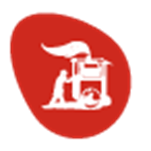 Η εταιρεία «σαββίκος» παρέχει έκπτωση 10% σε όλα τα μέλη του συλλόγου και τις οικογένειές τους, με την επίδειξη της κάρτας Συλλόγου Εργαζομένων Τράπεζας Πειραιώς.ΠΑΡΑΤΗΡΗΣΕΙΣ:Η έκπτωση θα δίνετε σε παραγγελίες στο σαλόνι των καταστημάτων ή σε take away. Δε θα ισχύει για την υπηρεσία delivery.Ο εργαζόμενος θα πρέπει να ενημερώσει το ταμείο ή το σερβιτόρο για την ύπαρξη της κάρτας πριν την παραγγελία και την έκδοση του παραστατικού.Η παροχή θα ισχύει για όλα τα καταστήματα σαββίκος της Θεσσαλονίκης.